Приложение 2 к Приказу № 58/1 от 26.05.2023 г. ДОЛЖНОСТНАЯ ИНСТРУКЦИЯруководителя центра образованияестественно-научной и технологической направленности «Точка роста»муниципального общеобразовательного учреждения«Ширинская основная школа» Ярославского муниципального района(МОУ Ширинская ОШ ЯМР)I. Общие положения. 1.1. Руководитель центра образования естественно - научной и технологической направленности «Точка роста» (далее - руководитель Центра) назначается на должность и освобождается приказом директора муниципального общеобразовательного учреждения «Ширинская основная школа» Ярославского муниципального района (далее - учреждение). 1.2. На должность руководителя Центра назначается лицо, имеющее высшее профессиональное образование и стаж работы не менее 5 лет на педагогических или руководящих должностях в учреждениях, организациях, на предприятиях, соответствующих профилю работы учреждения. 1.3. Руководитель Центра должен руководствоваться: Конституцией Российской Федерации. Законами РФ, постановлениями и решениями Правительства РФ и органов управления образованием по вопросам образования и воспитания обучающихся (воспитанников). Конвенцией о правах ребенка. Федеральным законом от 29 декабря 2012 года N 273-ФЗ "Об образовании в Российской Федерации" (в действующей редакции). Педагогикой, педагогической психологией, достижениями современной психолого-педагогической науки и практики. Основами физиологии, гигиены. Теорией и методами управления образовательными системами. Основами экологии, экономики, права, социологии. Организацией финансово-хозяйственной деятельности учреждения. Административным и трудовым законодательством. Правилами и нормами охраны груда, техники безопасности и противопожарной защиты. Настоящей должностной инструкцией. 1.4. Руководитель Центра подчиняется непосредственно директору учреждения. 1.5. На время отсутствия руководителя Центра (командировка, отпуск, болезнь и пр.) его обязанности исполняет лицо, назначенное приказом директора учреждения. Данное лицо, приобретает соответствующие права и несет ответственность за качественное и своевременное исполнение возложенных на обязанностей. II. Должностные обязанности. Руководитель Центра: 2.1. Осуществляет оперативное руководство Центром.  2.2. Координирует работу организации урочной, внеурочной деятельности, занятий системы дополнительного образования в Центре в соответствии с учебным планом, планом внеурочной деятельности учреждения, расписаниями и графиком занятий системы дополнительного образования.  2.3. Организует работу Центра «Точка роста» как Центра общественного пространства для развития общекультурных компетенций и цифровой грамотности населения, шахматного образования, проектной деятельности, творческой, социальной самореализации детей, педагогов, родительской общественности. 2.4. Осуществляет качества контроль реализации педагогами основных дополнительных общеобразовательных программ цифрового, естественнонаучного, технического и гуманитарного профилей на уровнях начального общего, основного общего и среднего общею образования, использования новых методов обучения и воспитания, образовательных технологий. 2.5. Проводит мониторинг эффективности деятельности Центра в соответствии с индикативными показателями результативности и отчитывается перед директором учреждения о результатах работы Центра. 2.6. Согласовывает программы развития Центра, планы работ, отчеты и сметы расходов Центра с директором учреждения. 2.7. Вносит предложения педагогическому совету при формировании и утверждении планов школьных методических объединений в части организации методического сопровождения деятельности Центра. 2.8. Обеспечивает комплектование Центра обучающимися (воспитанниками) и сохранность контингента в течение учебного года. 2.9. Обеспечивает подготовку, организацию и проведение родительских собраний, экскурсий для разных категорий общественности в рамках Дней открытых дверей Центра. 2.10. Организует презентацию деятельности Центра через органы ученического и общественного самоуправления, действующих в школе и медийное сопровождение Центра через школьный сайт, социальные сети.2.11. Организует заключение договоров и планов совместной работы с заинтересованными учреждениями в рамках межведомственного взаимодействия и социального партнерства.2.12. Представляет интересы Центра по доверенности в муниципальных, государственных органах региона, организациях для реализации целей и задач Центра.2.13. Вносит предложения администрации учреждения по подбору и расстановке кадров.2.14. Обеспечивает сохранность развитие и укрепление материально - технической базы Центра, соблюдение санитарно - гигиенических требований, правил и норм охраны труда и техники безопасности.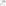 2.15. Выполняет иные обязанности, предусмотренные законодательством, уставом учреждения, должностной инструкцией и Положением о центре образования «Точка роста». Ш. ПраваРуководитель Центра вправе:3.1. Знакомиться с проектами решений администрации учреждения, касающихся деятельности Центра.3.2. Участвовать в обсуждении вопросов, касающихся исполняемых им должностных обязанностей. 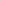 3.3. Вносить на рассмотрение администрации учреждения предложения по повышению качества и результативности деятельности Центра.3.4. Осуществлять взаимодействие с сотрудниками всего учреждения.3.5. Привлекать специалистов согласно штатному расписанию учреждения к решению задач, возложенных на Центр, если это предусмотрено Положением о центре «Точка роста», если нет - то с разрешения директора учреждения.3.6. Подписывать и визировать документы в пределах своей компетенции.3.7. Вносить предложения о поощрении отличившихся работников, наложении взысканий на нарушителей производственной и трудовой дисциплины.3.8. Требовать от администрации учреждения оказания содействия в исполнении своих должностных обязанностей и прав.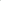 IV. Ответственность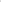 Руководитель Центра несет ответственность:4.1.За ненадлежащее исполнение или неисполнение своих должностных обязанностей, предусмотренных настоящей должностной инструкцией - в пределах, определенных действующим трудовым законодательством Российской Федерации.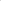 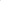 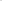 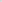 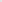 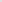 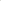 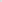 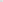 4.2. За правонарушения, совершенные в процессе осуществления своей деятельности - в пределах, определенных действующим административным, уголовным и гражданским законодательством Российской Федерации.4.3. За причинение материального ущерба - в пределах, определенных действующим трудовым и гражданским законодательством Российской Федерации.V.Заключительные положения5.1. Настоящая должностная инструкция разработана на основе Профессионального стандарта, утвержденного Приказом Министерства труда и социальной защиты Российской Федерации от 08.09.2015 N 61 ЗН.5.2. Данная должностная инструкция определяет основные трудовые функции работника, которые могут быть дополнены, расширены или конкретизированы дополнительными соглашениями между сторонами. 5.3. Должностная инструкция не должна противоречить трудовому договору заключенному между работником и работодателем. В случае противоречия, приоритет имеет трудовой договор.5.4. Должностная инструкция утверждается директором учреждения.5.5. Должностная инструкция изготавливается в двух идентичных экземплярах, каждый экземпляр подписывается всеми заинтересованными лицами и доводится до работника под роспись.5.6. Один из полностью заполненных экземпляров подлежит обязательной передаче работнику для использования в трудовой деятельности. 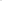 5.7. Ознакомление работника с настоящей должностной инструкцией осуществляется при назначении работника на должность.5.8. Факт ознакомления работника с настоящей должностной инструкцией подтверждается подписью в экземпляре должностной инструкции, хранящемся у работодателя.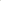 С должностной инструкцией ознакомлен(а) «_______» _______20 ____ г., один экземпляр получил(а) на руки и обязуюсь хранить его на рабочем месте.________________   ____________________        (подпись)                      (инициалы, фамилия)